CÂMARA MUNICIPAL DE JACAREÍ18ª LEGISLATURA - ANO IIRESUMO DA ATA ELETRÔNICA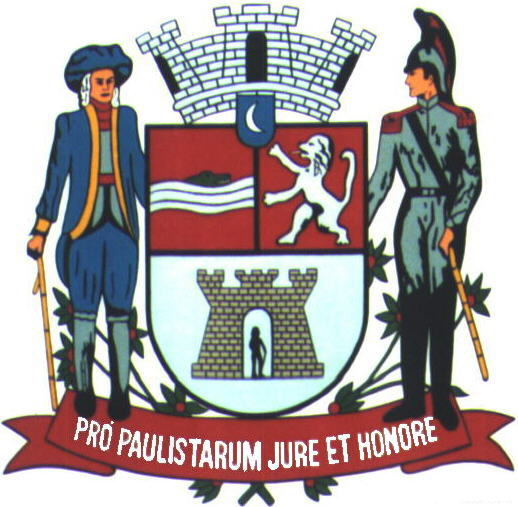 22ª SESSÃO ORDINÁRIARealizada em 28/06/2022Horário: 13h02min18ª (DÉCIMA OITAVA) LEGISLATURA - ANO IIRESUMO DA ATA ELETRÔNICA DA22ª (VIGÉSIMA SEGUNDA) SESSÃO ORDINÁRIAAos vinte e oito (28) dias do mês de junho (06) do ano dois mil e vinte e dois (2022), iniciando às treze horas e dois minutos (13h02), compareceram à Câmara Municipal de Jacareí, a fim de participar de Sessão Ordinária regimentalmente designada, os seguintes Vereadores: ABNER - PSDB; DUDI - PL; EDGARD SASAKI - PSDB; HERNANI BARRETO - REPUBLICANOS; LUÍS FLÁVIO (FLAVINHO) - PT; MARIA AMÉLIA - PSDB; PAULINHO DO ESPORTE - PSD; PAULINHO DOS CONDUTORES – PL; DR. RODRIGO SALOMON - PSDB; ROGÉRIO TIMÓTEO - REPUBLICANOS; RONINHA – PODEMOS, SÔNIA PATAS DA AMIZADE - PL e VALMIR DO PARQUE MEIA LUA – UNIÃO BRASIL. 		A Sessão teve a Presidência do Vereador PAULINHO DOS CONDUTORES, tendo para secretariá-lo os pares EDGARD SASAKI e ROGÉRIO TIMÓTEO, respectivamente 1º e 2º Secretários.	ABERTURA: A 22ª Sessão Ordinária foi aberta pelo Presidente PAULINHO DOS CONDUTORES, que determinou a execução do Hino Nacional Brasileiro. Em seguida, ocorreu a leitura de um trecho bíblico pela Vereadora MARIA AMÉLIA.	FASE DO EXPEDIENTE: O Presidente determinou a leitura e votação dos trabalhos legislativos.	ABNER: Indicações protocoladas: 5088, 5089 e 5091.	DUDI: Indicações protocoladas: 5075, 5076, 5077, 5078, 5079, 5080, 5105, 5113, 5120 e 5163. Moções lidas em Plenário: 0551 - Moção de Aplauso aos alunos medalhistas do colégio Rezende e Rezende, na prova Canguru: Lucas de Almeida Dias (4° ano), Lívia Schevano Sorvillo (9° ano); João Pedro Dionisio Almeida (8° ano); Isabela Pimenta Bomediano (8°ano); Lívia Bueno (4° ano); Miguel Araújo Misquita (4° ano); Melissa Figueiredo dos Santos (4° ano). 0556 - Moção de Aplausos aos alunos do Colégio Vida em Cores que passaram para a segunda fase da Olimpíada Brasileira de Matemática das Escolas Públicas - OBMEP. 0557 - Moção de Aplausos aos alunos do Colégio Alcance que participaram do Projeto “AlcanceMun”.	EDGARD SASAKI: Requerimento deliberado pelo Plenário: 0318 - Aprovado - À EDP, solicitando a retirada de um galho que se encontra caído sobre a fiação elétrica na Estrada Municipal Hondo Japão, nº 632, no Bairro Jamic, neste Município.	HERNANI BARRETO: Indicações protocoladas: 5097, 5098, 5099, 5100, 5101, 5102, 5103, 5104, 5106, 5107, 5108, 5109, 5110, 5111 e 5112. Moções lidas em Plenário: 0576 - Moção Congratulatória ao Senhor Luís Miguel Costa Ferreira, pela justa homenagem recebida às Pessoas que Venceram as Drogas, ocorrida em 22 de junho de 2022. 0577 - Moção Congratulatória à Senhora Irelândia Chaves de Sousa, pela justa homenagem recebida às Pessoas que Venceram as Drogas, ocorrida em 22 de junho de 2022. 0578 - Moção Congratulatória ao Senhor José Pedro Pereira, pela justa homenagem recebida às Pessoas que Venceram as Drogas, ocorrida em 22 de junho de 2022. 0579 - Moção Congratulatória ao Senhor Vagner Lourenço, pela justa homenagem recebida às Pessoas que Venceram as Drogas, ocorrida em 22 de junho de 2022. 0580 - Moção Congratulatória ao Senhor Uander Bispo Pereira, pela justa homenagem recebida às Pessoas que Venceram as Drogas, ocorrida em 22 de junho de 2022. 0581 - Moção Congratulatória à Senhora Maria Fabiana Crispim Rosa, pela justa homenagem recebida às Pessoas que Venceram as Drogas, ocorrida em 22 de junho de 2022. 0582 - Moção Congratulatória à servidora pública municipal Senhora Luzia Erbene Castelo Branco de Medeiros por ocasião de sua aposentadoria. 0583 - Moção Congratulatória à servidora pública municipal Senhora Luciana Eneide Pereira da Silva por ocasião de sua aposentadoria. Requerimento deliberado pelo Plenário: 0321 - Aprovado - À EDP, solicitando retirada de poste situado na Rodovia Euryale de Jesus Zerbine, próximo ao km 87, no Distrito de São Silvestre, neste Município. Pedidos de Informações deliberados pelo Plenário: 0162 - Aprovado - Requer informações quanto à implementação da Emenda Constitucional nº 120/2022, que garante piso salarial de dois salários mínimos para agentes comunitários de saúde e de combate às endemias, além de aposentadoria especial devido aos riscos inerentes às funções desempenhadas. 0163 - Aprovado - Informações quanto à área denominada Morro do Cristo, situada no bairro Cidade Jardim.	LUÍS FLÁVIO (FLAVINHO): Indicações protocoladas: 5141, 5144, 5145, 5146 e 5149. Requerimento deliberado pelo Plenário: 0316 - Aprovado - À ARTESP – Agência de Transporte do Estado de São Paulo, solicitando intensificação na fiscalização do cumprimento dos horários dos ônibus da linha 8015-B da empresa Viação Jacareí (Jacareí - Mogi das Cruzes, via Guararema), em especial o horário das 11h30, devido aos atrasos diários de 30 minutos verificados na saída de Jacareí. Pedidos de Informações deliberados pelo Plenário: 0160 - Aprovado - Requer informações sobre a manutenção de quadra society e realização de atividades para comunidade no EducaMais Esperança. 0161 - Aprovado - Requer complemento de informações a respeito de processos judiciais que têm como objetivo o fornecimento de fraldas descartáveis a idosos e pessoas com deficiência residentes em Jacareí e que se encontram em situação de vulnerabilidade econômica, no qual o município de Jacareí figure no polo passivo.MARIA AMÉLIA: Indicações protocoladas: 5115, 5116, 5117, 5118 e 5119. Moção lida em Plenário: 0575 - Moção Congratulatória à Paróquia Santa Cecília pela realização do Quarto Arraiá do Milho ocorrido nos dias 25 e 26 de junho, na Igreja Santa Maria.	PAULINHO DO ESPORTE: Indicações protocoladas: 4993, 4994, 5069, 5072 e 5087. Moções lidas em Plenário: 0548 - Moção Comemorativa ao Dia da Telefonista, celebrado em 29 de junho. 0549 - Moção Comemorativa ao Dia do Bombeiro, celebrado em 2 de julho. 0550 - Moção Congratulatória pelo Dia do Caminhoneiro, comemorado em 30 de junho. Requerimento deliberado pelo Plenário: 0319 - Aprovado - Ao Deputado Federal Marco Bertaiolli, solicitando seus préstimos no sentido de colaborar com o desenvolvimento do Município de Jacareí com a liberação de emenda parlamentar destinada à Secretaria de Esportes e Recreação no valor de R$ 200.000,00 (duzentos mil reais).	DR. RODRIGO SALOMON: Indicações protocoladas: 4995, 4996, 4997, 4998, 5003, 5004, 5005, 5006, 5007, 5008, 5009, 5010, 5011, 5012, 5013, 5014, 5015, 5016, 5017, 5018, 5019, 5020, 5021, 5022, 5023, 5024, 5025, 5026, 5027, 5028, 5029, 5030, 5031, 5032, 5033 e 5034. Moções lidas em Plenário: 0552 - Moção Congratulatória e menção de mérito ao Sr. Agnaldo de Paula Felizardo pelo transcurso do seu aniversário, comemorado no dia 28 de junho de 2022. 0553 - Moção Congratulatória e menção de mérito à Sra. Sônia Maria de Souza Silva, pelo transcurso do seu aniversário, comemorado no dia 28 de junho de 2022. 0554 - Moção Congratulatória e menção de mérito à Sra. Stella Maria do Prado Machado pelo transcurso do seu aniversário, comemorado no dia 29 de junho de 2022. 0555 - Moção Congratulatória e menção de mérito ao Sr. Antonele Marmo Rodrigues, pelo transcurso do seu aniversário, comemorado no dia 29 de junho de 2022.	ROGÉRIO TIMÓTEO: Indicações protocoladas: 4999, 5000, 5001, 5002, 5035, 5036, 5092, 5094, 5114, 5148 e 5166. Pedidos de Informações deliberados pelo Plenário: 0166 - Aprovado - Requer informações acerca de obras do SAAE realizadas em vários locais no Município. 0167 - Aprovado - Requer informações acerca do Programa Renova Centro.	RONINHA: Indicações protocoladas: 5064, 5065, 5066, 5067, 5068, 5070, 5071, 5073, 5074, 5081 e 5090. Moções lidas em Plenário: 0558 - Moção Congratulatória e menção de mérito à Senhora Katia Leide Leandro pelo transcurso de seu aniversário, celebrado em 23 de junho. 0559 - Moção Comemorativa ao Dia do São João, celebrado em 24 de junho. 0560 - Moção Congratulatória e menção de mérito à Sra. Sônia Regina Gonçalves pelo transcurso de seu aniversário, celebrado em 23 de junho. 0561 - Moção Congratulatória e menção de mérito à Senhora Thayná da Rocha Bicaio pelo transcurso de seu aniversário, celebrado em 25 de junho. 0562 - Moção Congratulatória e menção de mérito ao Senhor Agnaldo de Paula Felizardo pelo transcurso de seu aniversário, celebrado em 28 de junho. 0563 - Moção Comemorativa ao Dia do Bombeiro Brasileiro, celebrado em 2 de julho. 0564 - Moção Comemorativa ao Dia do Operador de Telemarketing, celebrado em 04 de julho. 0565 - Moção Congratulatória e menção ao Sr. Márcio Luís Droga e à Sra. Ana Cláudia Ribeiro Droga pelo nascimento do filho Samuel Ribeiro Droga. Pedidos de Informações deliberados pelo Plenário: 0158 - Aprovado – Requer informação sobre faixa de ciclovia no Parque Meia Lua. 0159 - Aprovado – Requer informações sobre a precariedade da pintura da sinalização de solo em vias públicas do Parque Meia Lua, do Bairro Lagoa Azul e do Jardim Conquista.	SÔNIA PATAS DA AMIZADE: Indicações protocoladas: 5037, 5038, 5039, 5040, 5041, 5042, 5043, 5044, 5045, 5046, 5047, 5048, 5049, 5050, 5051, 5052, 5053, 5054, 5055, 5056, 5057, 5058, 5059, 5060, 5061, 5062 e 5063.	VALMIR DO PARQUE MEIA LUA: Indicações protocoladas: 5082, 5083, 5084, 5085, 5086, 5093, 5095, 5096, 5121, 5122, 5123, 5124, 5125, 5126, 5127, 5128, 5129, 5130, 5131, 5132, 5133, 5134, 5135, 5136, 5137, 5138, 5139, 5140, 5142, 5143, 5147, 5150, 5151, 5152, 5153, 5154, 5155, 5156, 5157, 5158, 5159, 5160, 5161, 5162, 5164, 5165, 5167 e 5168.	 Moções lidas em Plenário: 0567 - Moção Congratulatória pelo transcurso do Dia do Advogado Trabalhista, comemorado em 20 de junho. 0568 - Moção Congratulatória pelo transcurso do Dia do Lavrador, comemorado em 23 de junho. 0569 - Moção Congratulatória pelo transcurso do Dia Nacional do Policial e do Bombeiro Militares, comemorado em 24 de junho. 0570 - Moção Congratulatória pelo transcurso do Dia do Imigrante, comemorado em 25 de junho. 0571 - Registra o transcurso do Dia Nacional do Diabetes, 26 de junho. 0572 - Moção Congratulatória pelo transcurso do Dia do Pescador, comemorado em 29 de junho. 0573 - Moção Congratulatória pelo transcurso do Dia do Telefonista, comemorado em 29 de junho.  Requerimentos deliberados pelo Plenário: 0317 - Aprovado - À CCR RioSP, solicitando iluminação no viaduto existente na altura do km 162 da Rodovia Presidente Dutra, no Bairro Rio Abaixo, neste Município. 0320 - Aprovado - À CCR Rio/SP, referente à falta de iluminação na Rodovia Presidente Dutra da altura do Km 165 até o Km 158, no Parque Meia Lua. 0322 - Aprovado - À EDP, solicitando a retirada de poste deixado pela empresa defronte ao n° 798 da Avenida Lourenço da Silva, no Parque Meia Lua, em Jacareí. 0323 - Aprovado - Ao DER - Departamento de Estrada de Rodagem, solicitando iluminação no ponto de ônibus na Rodovia Nicola Capucci (SP 172/060), altura km 3 na entrada do Bairro Chácaras de Guararema. 0324 - Aprovado - Ao DER - Departamento de Estradas de Rodagem do Estado de São Paulo, solicitando capina do canteiro central da Rodovia General Euryale de Jesus Zerbine, da altura do Jardim Terras de Santa Helena até o Bairro Bandeira Branca, neste Município. 0325 - Aprovado - À Empresa de Telefonia Vivo, solicitando providências relativas ao estado em que se encontra a fiação de sua rede na região da Rua dos Metalúrgicos, próximo ao nº 141, e da Avenida dos Advogados, próximo ao nº 269, ambas no Conjunto 1º de Maio, neste Município. Pedidos de Informações deliberados pelo Plenário: 0164 - Aprovado - Requer informações sobre a retirada dos eucaliptos de grande porte que apresentam risco de queda sobre a estrutura da futura creche do Parque Meia Lua, localizada na Avenida Alcides Arnaldo Taino. 0165 - Aprovado - Requer informações sobre rebaixamento das guias das calçadas que se encontram na Rua Ernesto Lehmann, esquina com a Rua Luiz Simon, no Bairro Centro.	Nos termos do inciso V-A do artigo 72 do Regimento Interno da Câmara Municipal de Jacareí, foi apresentado o número de trabalhos legislativos apresentados:	IND: Indicações; MOC: Moções; REQ: Requerimentos; PED: Pedidos de Informações. 	VOTOS DE PESAR E MINUTO DE SILÊNCIO pelos falecimentos de MÁRCIO AUGUSTO DUARTE	, formulado pelos Vereadores Valmir do Parque Meia Lua e Dudi; e CELSO VIEIRA, formulado pelo Vereador Edgard Sasaki.	FASE DA ORDEM DO DIA: Passou-se, então, à discussão e votação das proposituras: 	1. 	Discussão única do PLE nº 015/2022 - Projeto de Lei do Executivo – regime de urgência. Autoria: Prefeito Municipal Izaias José de Santana. Assunto: Cria e altera a lotação dos cargos dos servidores do magistério da Administração Pública Direta do Município de Jacareí. Antes do início da discussão, o Vereador Abner solicitou que fosse verificada a possibilidade de inverter a pauta, ao que o Presidente informou não ser possível tendo em vista que o projeto em regime de urgência. Após o encerramento da discussão, o PLE nº 015/2022 foi colocado em votação na forma nominal, tendo sido APROVADO com DOZE (12) VOTOS FAVORÁVEIS e nenhum voto contrário.	2. 	Discussão única do PLL nº 032/2022 - Projeto de Lei do Legislativo. Autoria: Vereador Luís Flávio (Flavinho). Assunto: Dispõe sobre a denominação da Rua Vitor Fraga de Oliveira. Durante a apresentação, o autor do projeto fez suas considerações, oportunidade em que também foi dada a palavra à Senhora Bruna de Oliveira Cordeiro, neta do homenageado. Encerrada a discussão, o PLL nº 032/2022 foi APROVADO por ACLAMAÇÃO. 	O Presidente, então, suspendeu a sessão por cinco minutos para a entrega da placa denominativa de homenagem aos familiares, após o que a sessão foi retomada com a verificação de presença pelo 1º Secretário e prosseguimento da pauta da Ordem do Dia	3. 	Segunda discussão do PLE nº 010/2022 - Projeto de Lei do Executivo. Autoria: Prefeito Municipal Izaias José de Santana. Assunto: Dispõe sobre as diretrizes para a elaboração e execução da lei orçamentária para o exercício de 2023 e dá outras providências. Encerrada a discussão, o PLE nº 010/2022 foi colocado em votação na forma nominal, tendo sido APROVADO com DOZE (12) VOTOS FAVORÁVEIS e nenhum voto contrário.	4. 	Discussão única do PLL nº 029/2022 - Projeto de Lei do Legislativo – com Emendas nºs 1 e 2. Autoria: Vereador Edgard Sasaki. Assunto: Disciplina o plantio, supressão, poda, transplante, substituição, imunidade ao corte e compensação ambiental de espécies vegetais arbóreas, em área urbana no Município de Jacareí, e dá outras providências. Encerrada a discussão, foi colocada em votação a EMENDA Nº 01 do projeto, tendo sido APROVADA. Logo após, foi colocada em votação a EMENDA Nº 02 do projeto, tendo sido APROVADA. Por fim, o PLL nº 029/2022 foi colocado em votação na forma nominal, tendo sido APROVADO COM DOZE (12) VOTOS FAVORÁVEIS e nenhum voto contrário.	5. 	Discussão única do PLE nº 017/2022 - Projeto de Lei do Executivo. Autoria: Prefeito Municipal Izaias José de Santana. Assunto: Altera a Lei nº 3.686, de 25 de agosto de 1995, que "dispõe sobre o Plano de Classificação de Cargos, Quadro de Pessoal do Instituto de Previdência do Município de Jacareí e dá outras providências", a Lei nº 6.152, de 21 de setembro de 2017, que "estabelece a estrutura administrativa do Instituto de Previdência do Município de Jacareí - IPMJ, os cargos de provimento em comissão, as funções gratificadas, e dá outras providências". Encerrada a discussão, o PLE nº 017/2022 foi colocado em votação na forma nominal, tendo sido APROVADO com DOZE (12) VOTOS FAVORÁVEIS e nenhum voto contrário.	FASE DO HORÁRIO DA TRIBUNA: Para abordar temas de sua livre escolha durante doze (12) minutos, desde que de interesse público, os Vereadores abaixo relacionados, na ordem em que constam, fizeram uso da palavra no horário destinado aos TEMAS LIVRES: DR. RODRIGO SALOMON – PSDB; ROGÉRIO TIMÓTEO - REPUBLICANOS; RONINHA – PODEMOS; VALMIR DO PARQUE MEIA LUA – UNIÃO BRASIL; EDGARD SASAKI – PSDB;  HERNANI BARRETO - REPUBLICANOS; LUÍS FLÁVIO (FLAVINHO) - PT; PAULINHO DO ESPORTE – PSD e PAULINHO DOS CONDUTORES – PL.	Encerrado o horário da tribuna, o Presidente agradeceu a participação de todos e, às dezenove horas e vinte e cinco minutos (19h25), declarou encerrada a 22ª Sessão Ordinária. 	Para constar, foi lavrado o presente Resumo da Ata Eletrônica por mim, ______________________ Rita de Cássia Fernandes Braga - Oficial Técnico Legislativo, digitado e assinado, na conformidade do Artigo 84 do Regimento Interno da Câmara Municipal de Jacareí. Cabe ressaltar que a Ata Eletrônica contendo a gravação desta Sessão ficará devidamente arquivada e os documentos nela mencionados ficarão à disposição na Secretaria Legislativa da Câmara para averiguação a qualquer tempo. Este Resumo deverá ser encaminhado para publicação no site da Câmara e para análise dos Vereadores, que terão o prazo de dois (02) dias úteis, a contar do envio, para propor retificação, inserção de algum registro ou impugnação, por escrito, sem o que se dará a aprovação tácita e, por consequência, a aceitação do conteúdo integral da Ata Eletrônica sem ressalvas, nos termos regimentais. Palácio da Liberdade, Jacareí, 04 de julho de 2022.	PAULO FERREIRA DA SILVA(Paulinho dos Condutores)PresidenteEDGARD TAKASHI SASAKI(Edgard Sasaki)1º SecretárioVEREADOR(A)INDMOCREQPEDABNER DE MADUREIRA3---DUDI103--EDGARD SASAKI--1-HERNANI BARRETO15812LUÍS FLÁVIO5-12MARIA AMÉLIA51--PAULINHO DO ESPORTE531-DR. RODRIGO SALOMON364--ROGÉRIO TIMÓTEO11--2RONINHA118-2SÔNIA PATAS DA AMIZADE27--VALMIR DO PARQUE MEIA LUA48762TOTAL: 230 TRABALHOS176341010